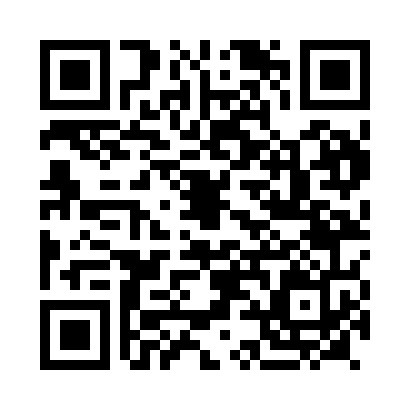 Prayer times for Dellys, AlgeriaWed 1 May 2024 - Fri 31 May 2024High Latitude Method: NonePrayer Calculation Method: Algerian Ministry of Religious Affairs and WakfsAsar Calculation Method: ShafiPrayer times provided by https://www.salahtimes.comDateDayFajrSunriseDhuhrAsrMaghribIsha1Wed4:135:5012:424:287:349:052Thu4:115:4912:414:287:359:063Fri4:105:4812:414:297:359:074Sat4:085:4712:414:297:369:095Sun4:075:4612:414:297:379:106Mon4:055:4512:414:297:389:117Tue4:045:4412:414:297:399:128Wed4:035:4312:414:297:409:149Thu4:015:4212:414:297:419:1510Fri4:005:4112:414:307:429:1611Sat3:595:4012:414:307:429:1712Sun3:575:3912:414:307:439:1913Mon3:565:3812:414:307:449:2014Tue3:555:3712:414:307:459:2115Wed3:535:3612:414:307:469:2216Thu3:525:3612:414:317:479:2317Fri3:515:3512:414:317:479:2518Sat3:505:3412:414:317:489:2619Sun3:495:3312:414:317:499:2720Mon3:485:3312:414:317:509:2821Tue3:475:3212:414:327:519:2922Wed3:465:3112:414:327:519:3023Thu3:455:3112:414:327:529:3124Fri3:445:3012:414:327:539:3325Sat3:435:3012:414:327:549:3426Sun3:425:2912:424:337:549:3527Mon3:415:2912:424:337:559:3628Tue3:405:2812:424:337:569:3729Wed3:395:2812:424:337:579:3830Thu3:395:2712:424:337:579:3931Fri3:385:2712:424:347:589:40